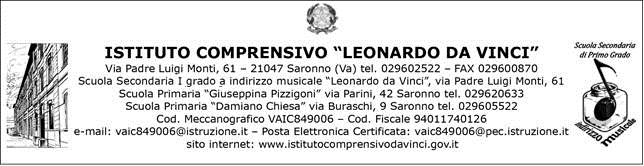 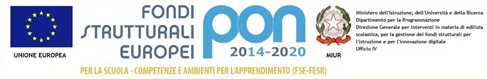 Scuola Secondaria di 1° grado “Leonardo da Vinci”Anno scolastico P.D.P.PIANO DIDATTICO PERSONALIZZATO   (L.53 /2003; D. M.  27/12/2012) Alunno  Classe Coordinatore di Classe ELEMENTI CONOSCITIVI DELL'ALUNNONome: Luogo di nascita:  Data di nascita:     Sesso: Nazionalità Residenza Domicilio Riconoscimento di Bisogni Educativi Speciali da parte del Consiglio di Classe in data TIPOLOGIA di situazione di Bisogno Educativo Speciale situazioni in cui la proposta educativa scolastica quotidiana,  “standard”  -  pur  considerando  una  fisiologica  fascia  di  variabilità  individuale  -  non consente allo studente un apprendimento e uno sviluppo efficace, a causa delle difficoltà dovute a situazioni di varia natura: Svantaggio linguistico 
 Svantaggio socio-economico-culturale (Preso/a in carico dai servizi sociali) 	  SI 	   NO  Difficoltà generiche di apprendimento (capacità cognitive ai limiti della norma) Patologie/disturbi diagnosticati da uno specialista clinico (ADHD, disturbo oppositivo provocatorio….) All’individuazione della situazione di Bisogno Educativo Speciale hanno concorso:Segnalazione da professionisti dell’ambito clinico-sanitarioCertificazione / Relazione redatta da  in data   e depositata agli atti della scuola.Segnalazione altri servizi        relazione redatta da   il   e depositata agli atti della scuola.Osservazioni da parte del Consiglio di Classe Verbale del Consiglio di Classe  n.    del 	    Incontro di team del Informazioni da parte della famiglia   Colloquio in data con Altro (specificare) ANALISI DEL BISOGNO E DELLE RISORSE PERSONALI E AMBIENTALILEGENDA0 L’elemento descritto dal criterio non mette in evidenza particolari problematicità1 L’elemento descritto dal criterio mette in evidenza problematicità lievi o occasionali2 L’elemento descritto dal criterio mette in evidenza problematicità rilevanti o reiterate3 L’elemento descritto dal criterio mette in evidenza problematicità elevateOSSERVAZIONE DI ULTERIORI ASPETTI SIGNIIFCATIVIABILITA’ DISCIPLINARI SPECIFICHE  PROGRAMMAZIONE DEGLI INTERVENTI DIDATTICI ED EDUCATIVIIn considerazione delle specificità personali individuate si propongono i seguenti interventi didattici ed educativi volti a potenziare l’autonomia nello studio, a migliorare le competenze dell’allievo/a e a facilitare il percorso scolastico.STRATEGIE DIDATTICHE INCLUSIVE(eliminare le voci che non interessano e aggiungere eventuali altre voce ritenute più adeguate)STRUMENTI COMPENSATIVI                             (Mettere una X sugli strumenti utilizzati)MISURE DISPENSATIVE                             (Mettere una X sulle misure adottate)OBIETTIVI ESSENZIALI NELLE VARIE DISCIPLINE Si fa riferimento ai piani di lavoro di ogni singola disciplina nei quali ciascun docente ha esplicitato quali saranno gli obiettivi essenziali che l’alunno/a dovrà raggiungere.CRITERI E MODALITA’ DI VERIFICA(eliminare le voci che non interessano e aggiungere eventuali altre voce ritenute più adeguate)MODALITA’ DI VALUTAZIONE(eliminare le voci che non interessano e aggiungere eventuali altre voce ritenute più adeguate)PATTO CON LA FAMIGLIASi concordano: il sostegno motivazionale: i genitori si impegnano a guidare il figlio nell’accettazione consapevole delle sue difficoltà; nella valorizzazione delle competenze possedute; nel conseguimento di un sempre maggiore grado di autonomiai compiti a casa (quantità, qualità richiesta, ecc.) le modalità di aiuto (chi, come, per quanto tempo, per quali attività) gli strumenti compensativi da utilizzare a casa (uso del PC, libri digitali, tabelle …)eventuali misure dispensative  le interrogazioni (modalità e contenuti)Data di approvazione del Consiglio di Classe Firme di sottoscrizione                                                                       Docenti del Consiglio di classe                                                      ……………………………………………………………………………………………………………………………………………………………………………………………………………………IL Dirigente Scolastico (Dott. Girolamo Pace) 	….………………………………………………I genitori…………………………………….       	………..…………………………………………Saronno, lì ……………………………..AREA FUNZIONALEDeficit motori (se presenti quali:)Deficit sensoriali (se presenti quali:)Condizioni fisiche difficili (ospedalizzazioni, malattie acute o croniche …)AREA CORPOREAMancanza di autonomia e nell’uso del proprio corpoDifficoltà nell’uso di oggetti personali e del materiale scolasticoAltro AREA COGNITIVAIn questa aerea sono evidenziate le abilità e le capacità in relazione ai diversi ambiti di apprendimento. Indicare il livello di presenza delle seguenti abilità/capacità.Lettura e comprensione di un testo scrittoComunicazione scrittaComprensione di comunicazioni verbali Espressione oraleProblem solvingAbilità logico/matematicheCapacità di mantenere l’attenzione durante le spiegazioniCapacità di concentrazione durante le fasi di lavoroCapacità  di memorizzazioneCapacità di applicare le conoscenzeComprende le  consegne proposteInterviene in modo pertinenteSa esporre argomenti di studioAltro: AREA RELAZIONALEManifesta timidezzaSa relazionarsi con i compagniSa relazionarsi con gli adultiSa lavorare in gruppoE’ capace di controllare le emozioniPartecipa alle attività scolastichePartecipa alle attività di gioco/ricreativeRispetta le regole della classeDisturba lo svolgimento delle lezioni (distrae i compagni, ecc.)Ha rispetto degli ambienti scolasticiPresta attenzione ai richiami dell’insegnante/educatoreAREA DELLE AUTONOMIE PERSONALIE’ consapevole delle proprie capacitàHa stima di sèSa esprimere bisogniSvolge regolarmente i compitiEsegue le consegne che gli vengono proposte in classeManifesta difficoltà a stare fermo nel proprio bancoHa cura del proprio materiale Ha cura di sèAmbito di osservazioneAmbito di osservazioneAmbito di osservazionePartecipazione al dialogo educativoConsapevolezza delle proprie difficoltà Consapevolezza dei propri punti di forzaRegolarità frequenza scolasticaAccettazione e rispetto delle regoleRispetto degli impegni Accettazione consapevole degli strumenti compensativi e delle misure dispensativeAutonomia nel lavoro Utilizza strumenti compensativi (computer, software didattici, formulari,..) Usa strategie di memorizzazione (immagini, mappe, colori, riquadrature…) Altro Altro INFORMAZIONI GENERALI AGGIUNTIVEInteressi, difficoltà, attività in cui si sente capace, punti di forza, aspettative, richieste
Indicare eventuali punti di forza e le maggiori criticità nelle varie disciplineItaliano Storia Geografia Inglese Francese Matematica Scienze Tecnologia Arte Musica Scienze Motorie Religione Prediligere attività di apprendimento cooperativo in classe o in gruppoPromuovere attività di tutoring, in coppia o in gruppoPrivilegiare l’apprendimento esperienziale e laboratorialeSvolgere una lezione introducendo pochi concetti per volta, seguiti da esempi pratici (esercizi alla lavagna, visione di foto, filmati...)La gratificazione e l’incoraggiamento di fronte ai successi, agli sforzi e agli impegni devono essere  preponderanti al castigo e alle frustrazioni di fronte agli insuccessiSollecitazione delle conoscenze precedenti per introdurre nuovi argomenti e riepilogo dei punti salienti alla fine della lezione Riproposizione e riproduzione degli stessi concetti attraverso modalità e linguaggi differenti con uso di mediatori didattici quali: immagini, disegni, fotografia, computer, riepiloghi orali.Utilizzare organizzatori grafici della conoscenza: schemi, mappe concettuali, mappe mentali, tabelle...Non enfatizzazione degli errori ripetuti anche se segnalatiFormulare richieste specifiche, domande univoche e lineariFornire indicazioni chiare sulle procedure da seguire, anche con una scaletta dei punti da svolgereUtilizzare vari tipi di adattamenti dei testi di studio: riduzione, semplificazione, arricchimento, facilitazioni, ecc..Inserire domande durante la lettura del testo per sollecitarne la elaborazione Proporre attività di rinforzo delle abilità sociali.Utilizzo di tempi più lunghi  per l'esecuzione dei lavori e/o riduzione delle consegne senza modificare gli obiettivi)Dispensa dall’acquisizione dei quattro caratteri di scrittura soprattutto nelle prime fasi dell’apprendimento (corsivo, maiuscolo e minuscolo, stampato maiuscolo e minuscolo)Dispensa dall’acquisizione dei quattro caratteri di scrittura soprattutto nelle prime fasi dell’apprendimento (corsivo, maiuscolo e minuscolo, stampato maiuscolo e minuscolo)Rendere l’alunno partecipe del percorso didattico da compiereRendere l’alunno partecipe del percorso didattico da compiereRendere l’alunno consapevole del proprio modo di apprendere Rendere l’alunno consapevole del proprio modo di apprendere Sviluppare processi di autovalutazione dei risultati conseguiti nelle attività svolteSviluppare processi di autovalutazione dei risultati conseguiti nelle attività svolteSchemi, mappe concettuali, tabelle, grafici, formulariCalcolatrice/computer con foglio di calcoloIl computer con la videoscrittura ed il correttore ortograficoAltri strumenti compensativi utilizzati. Specificare: Altri strumenti compensativi utilizzati. Specificare: Dispensa dalle attività che possono comportare una eccessiva difficoltà, quali: scrivere appunti copiare dalla lavagna tempi standard di esecuzione dei compiti  studio mnemonico delle discipline eccessivo carico di compiti altro  Assegnazione di compiti con obiettivi di verifica chiari e non plurimiFacilitazione della decodifica dei testo scritto Gestione dei tempi nelle verifiche orali anche con predisposizione di domande guidaTempi più lunghi per l'esecuzione delle verificheCompensazione con prove orali di compiti scritti non ritenuti adeguatiOrganizzazione di prove scritte suddivise in più quesitiUso di mediatori didattici durante le prove scritte e orali (mappe concettuali, mentali, schemi, tabelle,...)Uso di strumenti compensativi, tecnologici e informaticiProve con vari tipi di adattamento (riduzione, semplificazione, facilitazione, arricchimento)  Prove di verifica scritta personalizzate con numero minore di richieste, domande a risposte chiuse, variante vero/falso, griglie con matrici da completare, attività di riordino.......Ridurre il numero delle domande e/o esercizi nelle verifiche scritte o la lunghezza del testo  di comprensione. In alternativa garantire tempi più lunghiEffettuare verifiche e interrogazioni programmate, indicando il giorno in cui saranno svolti e anticipando gli argomenti delle prove, in modo da consentire un’adeguata preparazione.  Altro Considerare le caratteristiche della difficoltà e/o disturbo (eventualmente documentato da diagnosi)Valutare i contenuti e le competenze e meno la forma di un testo scrittoValutare le conoscenze e le competenze di analisi, sintesi e collegamento con eventuali elaborazioni personali, piuttosto che la correttezza formaleTenere conto del punto di partenza e dei risultati conseguitiPremiare i progressi e gli sforziValutare i lavori svolti in gruppo e in cooperazioneAltro DICHIARAZIONElo/noi sottoscritti/a/o genitore/i, firmando il presente piano didattico personalizzato dichiaro/iamo:di essere a conoscenza dell'informativa sul trattamento dei dati personali effettuati in questa scuola art.   13 D.L.vo 196/2003; di autorizzare il trattamento dei dati sensibili;che la nostra/mia firma ed ogni nostra/mia decisione relativa al presente piano è disposta in conformità con le vigenti disposizioni in materia di corresponsabilità genitoriale.